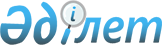 "Ішкі істер органдарында кадрлық жоспарлауды ескере отырып, кадрларға қажеттілікті қанағаттандыру үшін мамандықтар тізбесін бекіту туралы" Қазақстан Республикасы Ішкі істер министрінің 2015 жылғы 19 қарашадағы № 941 бұйрығына өзгерістер мен толықтырулар енгізу туралыҚазақстан Республикасы Ішкі істер министрінің 2019 жылғы 17 маусымдағы № 545 бұйрығы. Қазақстан Республикасының Әділет министрлігінде 2019 жылғы 18 маусымда № 18858 болып тіркелді
      БҰЙЫРАМЫН:
      1. "Ішкі істер органдарында кадрлық жоспарлауды ескере отырып, кадрларға қажеттілікті қанағаттандыру үшін мамандықтар тізбесін бекіту туралы" Қазақстан Республикасы Ішкі істер министрінің 2015 жылғы 19 қарашадағы № 941 бұйрығына (Нормативтік құқықтық актілерді мемлекеттік тіркеу тізілімінде № 12442 болып тіркелген, "Әділет" ақпараттық-құқықтық жүйесінде 2015 жылғы 30 желтоқсанда жарияланған) мынадай өзгерістер мен толықтырулар енгізілсін:
      көрсетілген бұйрықпен бекітілген Ішкі істер органдарында кадрлық жоспарлауды ескере отырып, кадрларға қажеттілікті қанағаттандыру үшін мамандықтар тізбесінде:
      "Басшылық Қазақстан Республикасы Ішкі істер министрлігі орталық аппаратының басшы құрамы" деген бөлімнің атауы мынадай редакцияда жазылсын:
      "Қазақстан Республикасы Ішкі істер министрлігі орталық аппаратының басшы құрамы";
      "Қазақстан Республикасы Ішкі істер министрлігінің облыстық (республикалық маңызы бар қалалар, көліктегі) аумақтық органдарының басшы құрамы" деген бөлімнің атауы мынадай редакцияда жазылсын:
      "Қазақстан Республикасы Ішкі істер министрлігі облыстардың, республикалық маңызы бар қалалардың және астананың, көліктегі полиция департаменттерінің басшы құрамы";
      "Есірткі бизнесіне қарсы күрес және есірткі айналымын бақылау бөліністері" деген бөлімнің атауы мынадай редакцияда жазылсын:
      "Есірткі қылмысына қарсы іс-қимыл бөліністері";
      "Экстремизмге қарсы күрес бөліністері " деген бөлімнің атауы мынадай редакцияда жазылсын:
      "Экстремизмге қарсы іс-қимыл бөліністері";
      "Жергілікті полиция қызметі бөліністері" деген бөлімде "жол-патрульдік полициясы бөліністері" деген кіші бөлім алып тасталсын;
      "патрульдік полиция бөліністері" деген кіші бөлім мынадай редакцияда жазылсын:
      "
      "ювеналдық полиция бөліністері" кіші бөлім мынадай мазмұндағы жолмен толықтырылсын:
      "
      "Көші-қон полициясы бөліністері" деген бөлімнің атауы мынадай редакцияда жазылсын:
      "Көші-қон қызметі бөліністері";
      "Кадр жұмысы бөліністері" деген бөлімде: 
      атауы мынадай редакцияда жазылсын:
      "Кадр бөліністері";
      "
      деген жол мынадай редакцияда жазылсын:
      "
      "Ішкі бақылау бөліністері" деген бөлімнің атауы мынадай редакцияда жазылсын:
      "Ішкі аудит бөліністері";
      "Техникалық қызмет бөліністері" деген бөлімнің атауы мынадай редакцияда жазылсын:
      "Ақпараттандыру және байланыс бөліністері";
      "Басшылық Қазақстан Республикасы Ішкі істер министрлігі Қылмыстық-атқару жүйесі комитетінің басшы құрамы" деген бөлімнің атауы мынадай редакцияда жазылсын:
      "Қазақстан Республикасы Ішкі істер министрлігі Қылмыстық-атқару жүйесі комитетінің басшы құрамы";
      "Қазақстан Республикасы Ішкі істер министрлігі облыстық (республикалық маңызы бар қалалар) қылмыстық-атқару жүйесі департаменттерінің басшы құрамы" деген бөлімнің атауы мынадай редакцияда жазылсын:
      "Қазақстан Республикасы Ішкі істер министрлігінің облыстардың, республикалық маңызы бар қалалардың және астананың Қылмыстық-атқару жүйесі департаменттерінің басшы құрамы";
      "Кадр жұмысы бөліністері" деген бөлімнің атауы мынадай редакцияда жазылсын:
      "Кадр бөліністері";
      "Техникалық қызмет бөліністері" деген бөлімнің атауы мынадай редакцияда жазылсын:
      "Ақпараттандыру және байланыс бөліністері";
      "Басшылық Төтенше жағдайлар комитетінің басшы құрамы" деген бөлімнің атауы мынадай редакцияда жазылсын:
      "Қазақстан Республикасы Ішкі істер министрлігі Төтенше жағдайлар комитетінің басшы құрамы";
      "Қалалық, аудандық (қалалардағы аудандардың) төтенше жағдайлар басқармалары, бөлімдері бойынша" деген бөлім мынадай редакцияда жазылсын:
      "
      "Қалалық, аудандық (қалалардағы аудандардың) төтенше жағдайлар басқармаларының, бөлімдерінің басшы құрамы" деген бөлім алып тасталсын;
      "Көкшетау техникалық институты" республикалық мемлекеттік мекемесінің басшы құрамы" деген бөлімнің атауы мынадай редакцияда жазылсын:
      "Қазақстан Республикасы Ішкі істер министрлігі Төтенше жағдайлар комитеті Көкшетау техникалық институты" республикалық мемлекеттік мекемесінің басшы құрамы";
      "Төтенше жағдайлардың алдын алу бөліністері" деген бөлім мынадай редакцияда жазылсын:
      "
      "Төтенше жағдайларды жою бөліністері" деген бөлім алып тасталсын;
      "Өрт қауіпсіздігі саласындағы бақылау және профилактикалық қызмет бөліністері" деген бөлім алып тасталсын;
      "Өрт сөндіру қызметі жұмысын ұйымдастыру бөліністері" деген бөлім атауы мынадай редакцияда жазылсын:
      "Өрт сөндіру қызметі және авариялық-құтқару жұмыстарын ұйымдастыру бөліністері";
      мынадай мазмұндағы жолмен толықтырылсын:
      "
      "Дағдарыс жағдайларында басқару орталығы бойынша" деген бөлім мынадай редакцияда жазылсын:
      "
      "Бірыңғай кезекшілік-диспетчерлік қызмет бөліністері" деген бөлім алып тасталсын;
      "Техникалық қызмет және құлақтандыру бөліністері" деген бөлім атауы мынадай редакцияда жазылсын:
      "Ақпараттандыру және байланыс бөліністері";
      "Апаттар медицинасы бойынша" деген бөлім алып тасталсын;
      "Мемлекеттік құпияларды қорғау бөліністері" деген бөлім мынадай мазмұндағы жолмен толықтырылсын:
      "
      "Кадр жұмысы бөліністері" деген бөлімде:
      атау мынадай редакцияда жазылсын:
      "Кадр бөліністері";
      "Көкшетау техникалық институты" республикалық мемлекеттік мекемесі бойынша" деген бөлімде:
      атау мынадай редакцияда жазылсын:
      "Қазақстан Республикасы Ішкі істер министрлігі Төтенше жағдайлар комитеті Көкшетау техникалық институты" республикалық мемлекеттік мекемесі бойынша";
      "күндізгі оқу, сырттай оқу, біліктілікті арттыру және кадрларды қайта даярлау факультеттерінің басшылығы бойынша" деген кіші бөлім атауы мынадай редакцияда жазылсын:
      "күндізгі оқу, сырттай оқу және кәсіби қосымша білім беру факультеттерінің басшылығы бойынша";
      "күндізгі оқу, сырттай оқу, біліктілікті арттыру және кадрларды қайта даярлау факультеттерінің қызметкерлері бойынша" деген кіші бөлім атауы мынадай редакцияда жазылсын:
      "күндізгі оқу, сырттай оқу және кәсіби қосымша білім беру факультеттерінің қызметкерлері бойынша";
      мынадай мазмұндағы: 
      "
      "Өңірлік оқу орталығы бөліністері бойынша" деген кіші бөліммен толықтырылсын;
      "Өрт сөндіру және авариялық-құтқару жұмыстары қызметі" мемлекеттік мекемесі бойынша" деген бөлімде:
      "өрт сөндіру және авариялық-құтқару жұмыстарын ұйымдастыру бойынша" деген кіші бөлім мынадай мазмұндағы жолдармен толықтырылсын:
      "
      "
      деген жол мынадай редакцияда жазылсын:
      "
      "
      деген жол алып тасталсын;
      "әскери-жұмылдыру жұмысы бойынша" деген кіші бөлімі мынадай мазмұндағы жолмен толықтырылсын:
      "
      "Күштер мен құралдарды жедел басқару, кәсіби даярлау мектебі, Өңірлік оқу орталығы, зерттеу өрт сынақ зертханасы, жасақтар (мамандандырылған), өрт сөндіру бөлімдері (мамандандырылған, оқу), өрт сөндіру бекеттері бойынша" деген кіші бөлімде:
      атауы мынадай редакцияда жазылсын:
      "Күштер мен құралдарды жедел басқару, зерттеу өрт сынақ зертханасы, жасақтар (мамандандырылған), өрт сөндіру бөлімдері (мамандандырылған, оқу), өрт сөндіру бекеттері бойынша";
      мынадай мазмұндағы жолдармен толықтырылсын:
      "
      "Қарауыл бастығы" лауазымдары бойынша" деген бөлім атауы мынадай редакцияда жазылсын:
      "Қарауыл бастығы, аға инженер және инженер (қарауыл бастығының функцияларын жүзеге асыратын)" лауазымдары бойынша";
      "Техникалық, кәсіби және орта білімнен кейінгі білімі бар мамандар" деген бөлімде:
      "Жол полициясы бөліністері" кіші бөлімі алып тасталсын;
      "Техникалық қызмет бөліністері" кіші бөлімінің атауы мынадай редакцияда жазылсын:
      "Ақпараттандыру және байланыс бөліністері";
      "Патрульдік полиция бөліністері" кіші бөлімі мынадай редакцияда жазылсын:
      "
      "Азаматтық қорғау органдары бөліністері бойынша" деген кіші бөлім мынадай редакцияда жазылсын:
      "
      2. Қазақстан Республикасы Ішкі істер министрлігінің Төтенше жағдайлар комитеті Қазақстан Республикасының заңнамасында белгіленген тәртіпте: 
      1) осы бұйрықты Қазақстан Республикасы Әділет министрлігінде мемлекеттік тіркеуді;
      2) осы бұйрықты мемлекеттік тіркеген күнінен бастап күнтізбелік он күн ішінде қазақ және орыс тілдерінде ресми жариялау және Қазақстан Республикасы нормативтік құқықтық актілерінің эталондық бақылау банкіне енгізу үшін "Қазақстан Республикасының Заңнама және құқықтық ақпарат институты" шаруашылық жүргізу құқығындағы республикалық мемлекеттік кәсіпорнына жолдауды;
      3) осы бұйрықты Қазақстан Республикасы Ішкі істер министрлігінің интернет-ресурсына орналастыруды;
      4) осы бұйрықты мемлекеттік тіркегеннен кейін он жұмыс күні ішінде осы тармақтың 1), 2) және 3) тармақшаларына сәйкес іс-шаралардың орындалуы туралы мәліметтерді Қазақстан Республикасы Ішкі істер министрлігінің Заң департаментіне ұсынуды қамтамасыз етсін.
      3. Осы бұйрықтың орындалуын бақылау Қазақстан Республикасы Ішкі істер министрінің жетекшілік ететін орынбасарына жүктелсін.
      4. Осы бұйрық алғашқы ресми жарияланған күнінен кейін күнтізбелік он күн өткен соң қолданысқа енгізіледі.
					© 2012. Қазақстан Республикасы Әділет министрлігінің «Қазақстан Республикасының Заңнама және құқықтық ақпарат институты» ШЖҚ РМК
				
патрульдік полиция бөліністері
патрульдік полиция бөліністері
030100
Заңтану
030300
Құқық қорғау қызметі
030200
Халықаралық құқық
090100
Тасымалдауларды, қозғалысты ұйымдастыру және көлікті пайдалану
 071300 
Көлік, көліктік техника және технология";
Педагогикалық мамандықтар ";
Әскери мамандықтар"
Педагогикалық және әскери мамандықтар";
Қалалық, аудандық (қалалардағы аудандардың) төтенше жағдайлар басқармалары, бөлімдері бойынша
Қалалық, аудандық (қалалардағы аудандардың) төтенше жағдайлар басқармалары, бөлімдері бойынша
100100
Өрт қауіпсіздігі
072900
Құрылыс
073000
Құрылыс материалдарын, бұйымдарын және конструкцияларды өндіру 
071800
Электр энергетикасы
071700
Жылу энергетикасы 
071900
Радиотехника, электроника және телекоммуникациялар 
073100
Тіршілік қауіпсіздігі және қоршаған ортаны қорғау 
060300
Механика
070400
Есептеуіш техника және бағдарламалық қамтамасыз ету
070800
Мұнай-газ ісі
070200
Автоматтандыру және басқару
073200
Стандарттау, сертификаттау және метрология
030100
Заңтану
103100
Төтенше жағдайларда қорғау
090900
Логистика (салалар бойынша)
070100
Биотехнология
051000
Мемлекеттік және жергілікті басқару
050907
Жер кадастры
011200
Химия
060600
Химия
061000
Гидрология
071100
Геодезия және картография
071300
Көлік, көлік техникасы және технологиялар
080500
Су ресурстары және су пайдалану
074600
Ғарыштық техника және технологиялар
060800
Экология 
Әскери мамандықтар
Әскери мамандықтар";
Зілзалалардың қауіп-қатерін азайту және азаматтық қорғау саласындағы бақылау бөліністері бойынша
Зілзалалардың қауіп-қатерін азайту және азаматтық қорғау саласындағы бақылау бөліністері бойынша
100100
Өрт қауіпсіздігі
072900
Құрылыс
073000
Құрылыс материалдарын, бұйымдардын және конструкцияларды өндіру
071800
Электр энергетикасы
071700
Жылу энергетикасы 
071900
Радиотехника, электроника және телекоммуникациялар 
073100
Тіршілік қауіпсіздігі және қоршаған ортаны қорғау 
060300
Механика
070400
Есептеуіш техника және бағдарламалық қамтамасыз ету
070800
Мұнай-газ ісі
070200
Автоматтандыру және басқару
073200
Стандарттау, сертификаттау және метрология
030100
Заңтану
103100
Төтенше жағдайларда қорғау
090900
Логистика (салалар бойынша)
070100
Биотехнология
051000
Мемлекеттік және жергілікті басқару
050907
Жер кадастры
011200
Химия
060600
Химия
061000
Гидрология
071100
Геодезия және картография
071300
Көлік, көлік техникасы және технологиялар
080500
Су ресурстары және су пайдалану
074600
Ғарыштық техника және технологиялар
060800
Экология 
Әскери мамандықтар
Әскери мамандықтар";
060600
Химия ";
Дағдарыс жағдайларында бөліністер 
Дағдарыс жағдайларында бөліністер 
100100
Өрт қауіпсіздігі
103100
Төтенше жағдайларда қорғау
072900
Құрылыс
073000
Құрылыс материалдарын, бұйымдардын және конструкцияларды өндіру
071800
Электр энергетикасы
071700
Жылу энергетикасы 
071900
Радиотехника, электроника және телекоммуникациялар 
073100
Тіршілік қауіпсіздігі және қоршаған ортаны қорғау 
060300
Механика
070400
Есептеуіш техника және бағдарламалық қамтамасыз ету
070800
Мұнай-газ ісі
070200
Автоматтандыру және басқару
073200
Стандарттау, сертификаттау және метрология
075100
Информатика, есептеуіш техника және басқару
011200
Химия
060600
Химия 
030100
Заңтану
030300
Құқық қорғау қызметі
061000
Гидрология 
071100
Геодезия және картография
071400
Авиациялық техника және технологиялар
071500
Теңіз техникасы және технологиялар
060800
Экология 
060500
Ядролық физика
010300
Педагогика және психология (психология бойынша функцияларын жүзеге асыратын лауазымдарды алмастыру үшін)
050300
Психология (психология бойынша функцияларын жүзеге асыратын лауазымдарды алмастыру үшін)
130100
Жалпы медицина (медицина бойынша функцияларын жүзеге асыратын лауазымдарды алмастыру үшін)
110200
Қоғамдық денсаулық сақтау (медицина бойынша функцияларын жүзеге асыратын лауазымдарды алмастыру үшін)
110500
Медициналық-профилактикалық іс (медицина бойынша функцияларын жүзеге асыратын лауазымдарды алмастыру үшін)
040100
Медициналық-биологиялық іс (медицина бойынша функцияларын жүзеге асыратын лауазымдарды алмастыру үшін)
Әскери мамандықтар
Әскери мамандықтар";
030100
Заңтану";
Оқу орталығы бөліністері бойынша
Оқу орталығы бөліністері бойынша
100100
Өрт қауіпсіздігі
103100
Төтенше жағдайларда қорғау
072900
Құрылыс
073000
Құрылыс материалдарын, бұйымдардын және конструкцияларды өндіру
011500
Құқық және экономика негіздері
071800
Электр энергетикасы
071700
Жылу энергетикасы 
071900
Радиотехника, электроника және телекоммуникациялар 
073100
Тіршілік қауіпсіздігі және қоршаған ортаны қорғау 
060300
Механика
050700
Менеджмент 
070400
Есептеуіш техника және бағдарламалық қамтамасыз ету
060200
Информатика 
075100
Информатика, есептеуіш техника және басқару
070800
Мұнай-газ ісі
070200
Автоматтандыру және басқару
073200
Стандарттау, сертификаттау және метрология
030100
Заңтану
030300
Құқық қорғау қызметі
071200
Машина құрастыру
090100
Тасымалдаударды, қозғалысты ұйымдастыру және көлікті пайдалану
010800
Дене шынықтыру және спорт
012000
Кәсіби оқыту
070300
Ақпараттық жүйелер
Әскери мамандықтар
Әскери мамандықтар";
073200
Стандарттау, сертификаттау және метрология
070300
Ақпараттық жүйелер";
090100
Тасымалдаударды, қозғалысты ұйымдастыру және көлікті пайдалану (өрт сөндіру техникасы және жабдықтау бөлімдерінде (бөлімшелерінде, топтарында) көзделген лауазымдарды алмастыру үшін) "
090100
Тасымалдаударды, қозғалысты ұйымдастыру және көлікті пайдалану (өрт сөндіру техникасы және жабдықтауға бақылау функцияларын жүзеге асыратын лауазымдарды алмастыру үшін)";
010800
Дене шынықтыру және спорт (өрт сөндірушілердің арнайы даярлау функцияларын жүзеге асыратын лауазымдарды алмастыру үшін)"
030100
Заңтану";
090100
Тасымалдаударды, қозғалысты ұйымдастыру және көлікті пайдалану (өрт сөндіру техникасы және жабдықтауға бақылау функцияларын жүзеге асыратын лауазымдарды алмастыру үшін)
010800
Дене шынықтыру және спорт (өрт сөндірушілердің арнайы даярлау функцияларын жүзеге асыратын лауазымдарды алмастыру үшін)";
Патрульдік полиция бөліністері
Патрульдік полиция бөліністері
0201023
Заң кеңесшісі
0202013
Заңгер
1201023
Автомобиль көлігінің диспетчері
1201113
Электромеханик
1201123
Техник-механик
1202063
Техник
Автомобиль көлігіне техникалық қызмет көрсету, жөндеу және пайдалану
Автомобиль көлігіне техникалық қызмет көрсету, жөндеу және пайдалану
Тасымалдауларды ұйымдастыру және көліктегі қозғалысты басқару (салалар бойынша)
Тасымалдауларды ұйымдастыру және көліктегі қозғалысты басқару (салалар бойынша)";
Азаматтық қорғау органдары бөліністері бойынша
Азаматтық қорғау органдары бөліністері бойынша
Зілзалалардың қауіп-қатерін азайту және азаматтық қорғау саласындағы бақылау бөліністері бойынша
Зілзалалардың қауіп-қатерін азайту және азаматтық қорғау саласындағы бақылау бөліністері бойынша
1401213
Техник-құрылысшы
1517042
Құтқарушы
1517033
Техник
1304033
Техник 
0601013
Стандарттау технигі
1310013
Жабдықты пайдалану және жөндеу технигі
1418023
Техник-жобалаушы
1516013
Өрт сөндіруші инспектор
Өрт сөндіруді және авариялық-құтқару жұмыстарын ұйымдастыру жөніндегі бөліністер
Өрт сөндіруді және авариялық-құтқару жұмыстарын ұйымдастыру жөніндегі бөліністер
1401213
Техник-құрылысшы
0601013
Стандарттау технигі
1110033
Техник-механик (өрт сөндіру техникасы және жабдықтауға бақылау функцияларын жүзеге асыратын лауазымдарды алмастыру үшін)
1516013
Өрт сөндіруші инспектор
1517042
Құтқарушы
1517033
Техник
1202063
Техник (өрт сөндіру техникасы және жабдықтауға бақылау функцияларын жүзеге асыратын лауазымдарды алмастыру үшін)
Әскери-жұмылдыру жұмысы жөніндегі бөліністер
Әскери-жұмылдыру жұмысы жөніндегі бөліністер
1401213
Техник-құрылысшы
1301013
Техник
Ақпараттандыру және байланыс бөліністер
Ақпараттандыру және байланыс бөліністер
1304033
Техник
1304043
Техник-бағдарламашы
1304053
Ақпаратты қорғау жөніндегі техник
Мемлекеттік құпияларды қорғау жөніндегі бөліністер
Мемлекеттік құпияларды қорғау жөніндегі бөліністер
1304033
Техник
1304043
Техник-бағдарламашы
1304053
Ақпаратты қорғау жөніндегі техник
Кадр бөліністер
Кадр бөліністер
0201013
Заңгер
0201023
Заң кеңесшісі
0103033
Спорт жөніндегі жаттықтырушы-оқытушы (жауынгерлік және қызметтік даярлық функцияларын жүзеге асыратын лауазымдарды алмастыру үшін)
Күштер мен құралдарды жедел басқару орталығы, зерттеу өрт сынақ зертханасы, жасақтар (мамандандырылған), өрт сөндіру бөлімдері (мамандандырылған, оқу), өрт сөндіру бекеттері бойынша
Күштер мен құралдарды жедел басқару орталығы, зерттеу өрт сынақ зертханасы, жасақтар (мамандандырылған), өрт сөндіру бөлімдері (мамандандырылған, оқу), өрт сөндіру бекеттері бойынша
1401213
Техник-құрылысшы
0601013
Стандарттау технигі
1517033
Техник
1517042
Құтқарушы
1516013
Өрт сөндіруші инспектор
1202063
Техник (өрт сөндіру техникасы және жабдықтауға бақылау функцияларын жүзеге асыратын лауазымдарды алмастыру үшін)
0103023
Дене шынықтыру және спорт мұғалімі (өрт сөндірушілердің арнайы даярлау функцияларын жүзеге асыратын лауазымдарды алмастыру үшін)
0103033
Спорт жөніндегі жаттықтырушы-оқытушы (өрт сөндірушілердің арнайы даярлау функцияларын жүзеге асыратын лауазымдарды алмастыру үшін)
"Фельдшер" лауазымдары бойынша
"Фельдшер" лауазымдары бойынша
Фельдшерлер лауазымдары педиатрияны, гинекологияны, стоматологияны қоспағанда, медициналық білімі бар адамдармен жасақталады
Фельдшерлер лауазымдары педиатрияны, гинекологияны, стоматологияны қоспағанда, медициналық білімі бар адамдармен жасақталады".
      Қазақстан Республикасының 
Ішкі істер министрі полиция генерал-лейтенанты 

Е. Тургумбаев
